Friday BlastFebruary 28, 2020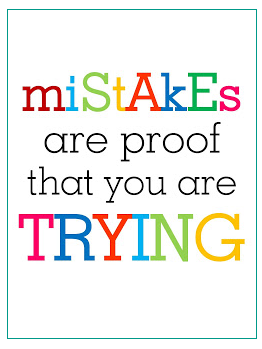 Student Led Conferences – March 5th and 6thIf you have not already done so, please login to the Parent Portal and click on “Student Led Conferences” on the top menu bar to select a date/time for your child’s conference.
Lost and FoundPlease keep checking our Lost and Found bin for clothing that belongs to your children. All of the clothing will be laid out at the beginning of March and donated before we leave for Spring Break. 
Upcoming EventsTuesday, March 10		P.A.C. Meeting 7:00pmFriday, March 13		P.A.C. Hot Lunch (Subway)Last Day Before Spring BreakMonday, March 30		Schools Reopen After Spring BreakTuesday, April 7		P.A.C. Hot Lunch (Aburiya Sushi)Friday, April 10		Good FridayMonday, April 13		Easter MondayTuesday, April 14		P.A.C. Meeting 7:00pmWednesday, April 15		Green Bricks Presentation for Divisions 7 & 9 (in school)				Ready, Set, Learn 5:30-7:00pmTHE WEEK AT A GLANCEMonday, March 2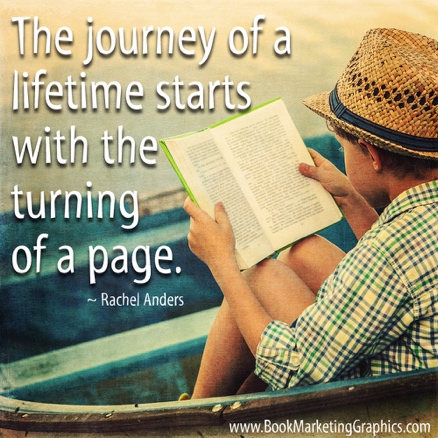 Tuesday, March 3Wednesday, March 4Divisions 2 & 4 Skating Field Trip Thursday, March 5Early Dismissal 11:30amStudent Led ConferencesFriday, March 6Student Led Conferences (School Not In Session)